BASSOON PERFORMANCE ASSIGNMENT  #2Play from memory   ♩=112 or faster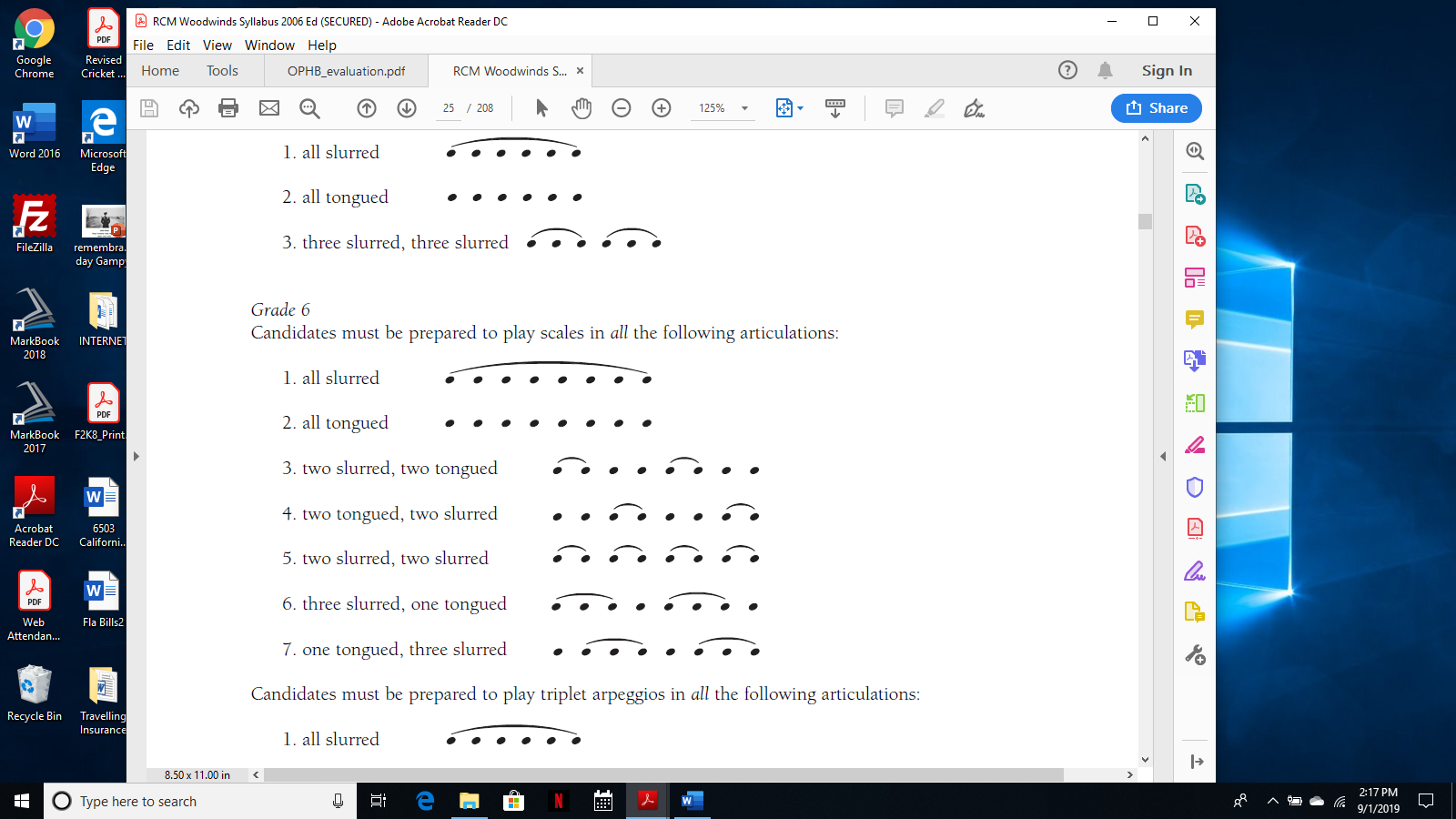 Technique: Do you demonstrate accuracy, agility and control by playing smoothly and evenly? 05 Articulation: Do you play articulation markings correctly?06 Breath support:  Are you breathing at appropriate places in the music?07 Fingerings: Are you using alternate fingerings in difficult passages? 07a Intonation: Are you able to play in tune when moving from one note to another and through registers?08 Rhythm: Are you able to hold notes and rests for the correct length? Are they precise and even?Interpretation: How musically can you play?               09. Tempo: Do you follow tempo markings? Can you keep steady time?               10. Dynamics: Do you demonstrate a contrast in dynamics?               11. Phrasing:  Do you follow phrase markings?               12. Tone: Is your sound rich, clear and characteristic of your instrument?                                 Can you control the tone in all registers and at different dynamic levels?               13. Style: Do you understand the style of the Etude?               14. Musicality: Is your performance expressive? Are your scales musical and not just technical exercises?KNOWLEDGE01. Posture: Head/Shoulders/Arms/Feet8(Presentation)02. Hand Positions/Holding Instrument803. Memory9THINKING04. Embouchure8(Mechanics)05. Articulation806. Breath Support9APPLICATION07. Pitch Accuracy-fingerings8(Musicianship)08. Rhythmic Accuracy809. Tempo Consistency9COMMUNICATION10. Dynamic Contrast8(Musicality)11. Phrasing812. Tone Quality9